Задача: найти новых клиентов и повысить продажи организации сферы общественного питания в сети Интернет 

 Решение: комплексная услуга от регионального центра "Мой бизнес" - “Продвижение бизнеса в сети Интернет. Сфера общественного питания”

Только для предпринимателей Самарской области и только 3 дня - 17, 22 и 25 ноября - возможность прокачать свой бизнес в социальных сетях вместе с практикующими экспертами в области маркетинга, рекламы, PR и продаж 

Участники смогут:
 разобрать все этапы упаковки и продвижения бизнеса в социальных сетях,
 узнать о способах продажи своей услуги через правильный контент,
 научиться упаковывать свое УТП,
 сделать акцент на конкурентных преимуществах,
 выстроить эффективную рекламную кампанию,
 получить персональную консультацию по продвижению своего бренда.

Программа обучения:
17 ноября - Онлайн-консультация «Основные рабочие инструменты. Ошибки в продвижении»
22 ноября - Тренинг «Специфика продвижения предприятий сферы общественного питания в сети Интернет. Отстройка от конкурентов и упаковка своего уникального предложения»
25 ноября - Тренинг: «Эффективная рекламная кампания для сферы общественного питания»

Обращаем внимание, что комплексной услугой могут воспользоваться индивидуальные предприниматели и организации, зарегистрированные в Самарской области, ведущие бизнес более года с даты регистрации 

Количество мест ограничено. Телефон для справок: 8 (846) 340-14-83, 8-927-202-30-33,
e-mail: cotsamara.umu@smiot.ru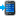 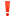 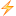 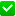 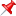 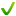 